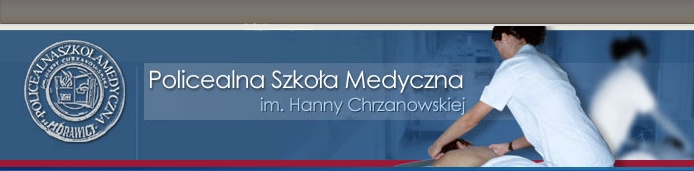 OPIEKUN MEDYCZNY /1 rok nauki/ - trwają zapisy na styczeń.Bezpłatnie nauka w profesjonalnych pracowniach, uzyskanie dyplomu zawodowego.Od stycznia zajęcia w piątki, soboty, niedziele w Morawicy ul. Kielecka 7.Zapewniamy wszystkie materiały zużywalne, zajęcia w pracowniach szkolnych i placówkach medycznych.Zapisz się już dziś, sekretariat czynny w godz.7.30-15.30, tel.41-311-46-80Zabierz ze sobą świadectwo szkoły średniej.Zapraszamy, ucz się od profesjonalistów. Więcej o nas na  www.szkola-medyczna.com.plRenata Antos - dyrektor szkoły